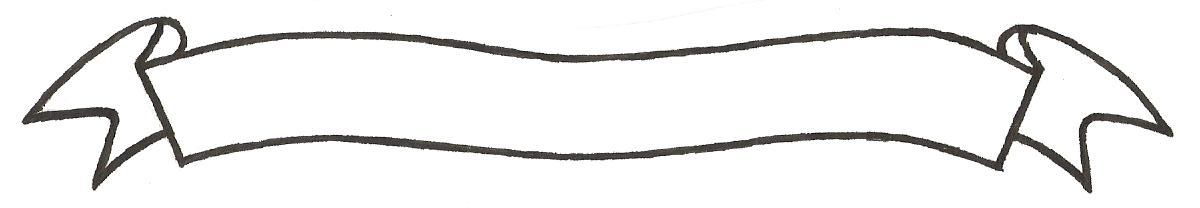 MERU UNIVERSITY OF SCIENCE AND TECHNOLOGYP.O. Box 972-60200 – Meru-Kenya. Tel: 020-2069349, 061-2309217. 064-30320 Cell phone: +254 712524293, +254 789151411 Fax: 064-30321Website: www.mucst.ac.ke  Email: info@mucst.ac.ke    University Examinations 2014/2015FOURTH YEAR, SECOND SEMESTER EXAMINATION FOR THE DEGREE OF BACHELOR OF COMMERCEHBC 2245: ISSUES IN TAXATIONDATE: DECEMBER 2014                                                                                            TIME: 2 HOURSINSTRUCTIONS: Answer question one and any other two questionsQUESTION ONE Discuss the role of tax automation in forestalling of tax evasion in Kenya	(8 marks)Explain the main provision regarding double taxation treaties in Kenya	(5 marks)Explain five anti-tax avoidance provisions as contained in the income tax Act Cap 470											(5 marks)Reliance general insurance ltd ha the following details with respect to the financial year ended 31/12/2013.Gross written premium				20,000,000Claims paid						6,000,000Claims recovered from reinsurer 			1,500,000Legal expensed relating to claims			549,000Investment income					1,100,000Staff costs						2,000,000Depreciation						400,000Interest on debt					355,000Rental income						1,110,000FOREX gain/losses					(569,000)Commission on reinsurance accepted			900,000Commission on reinsurance ceded 			672,000Required:Taxable profit/loss for reliance licences insurance ltd for the period ended 31/12/2013											(8 marks)Tax payable (if any) from the profit/loss computed (i) above		(4 marks)QUESTION TWODiscuss the elements of tax reform in Kenya					(6 marks)Explain the tax design and structure in Kenya				(7 marks)Discuss the main provisions of the VAT Act (Cap 476)			(7 marks)QUESTION THREEExplain the taxation of the following types of businessVenture capital firms								(5 marks)Unit trusts									(5 marks) EPZ firm									(5 marks)Petroleum prospecting companies 						(5 marks)QUESTION FOURDiscuss the steps involved in creation of a capital statement in a back duty investigation											(2 marks)	What is deffered taxation							(2 marks)Explain the purpose of deffered taxation					(6 marks)QUESTION FIVEEric Muthomi, a married resident had a 2013 income of ksh. 2,500,000, and a net income from CANADA of kshs. 600,000(   ).  The tax deducted in CANADA was ksh. 300,000 (   ).  Kenya has a double taxation relief treaty with CANADA.  CalculateThe  double taxation relief in Kenya					(13 marks)The tax payable by Kamau in Kenya					(7 marks)